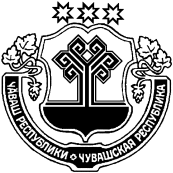            О внесении изменений в постановление администрации Михайловского сельского поселения от 07.05.2015 № 32 «Об утверждении Порядка применения к муниципальным служащим взысканий за несоблюдение ограничений и запретов, требований о предотвращении или об урегулировании конфликта интересов и неисполнение обязанностей, установленных в целях противодействия коррупции»В соответствии с частью 7 статьи 27.1 Федерального закона от 02 марта 2007 года N 25-ФЗ "О муниципальной службе в Российской Федерации", частью 1 статьи 15 Федерального закона от 25 декабря 2008 года №273-ФЗ «О противодействии коррупции», администрация Михайловского сельского поселения ПОСТАНОВЛЯЕТ:           1.Внести в Порядок применения к муниципальным служащим взысканий за несоблюдение ограничений и запретов, требований о предотвращении или об урегулировании конфликта интересов и неисполнение обязанностей, установленных в целях противодействия коррупции ( с изменениями от 25.09.2018 г. № 46, от 24.12.2019 г. № 71, от 26.05.2020 г. № 26) (далее Порядок) следующие изменения:          1.1. Раздел V Порядка дополнить пунктом 41 следующего содержания:«Сведения о применении к муниципальному служащему взыскания в виде увольнения в связи с утратой доверия включаются органом местного самоуправления, в котором муниципальный служащий проходил муниципальную службу, в реестр лиц, уволенных в связи с утратой доверия, предусмотренный частью 1 статьи 15 Федерального закона от 25 декабря 2008 года N 273-ФЗ "О противодействии коррупции".».         2. Настоящее постановление вступает в силу после его официального опубликования (обнародования).Глава администрацииМихайловского сельского поселения                                                          Г.И.НиколаевЧĂВАШ РЕСПУБЛИКИÇЕРПУ РАЙОНĚЧУВАШСКАЯ РЕСПУБЛИКАЦИВИЛЬСКИЙ  РАЙОН  МИХАЙЛОВКА  ЯЛ ПОСЕЛЕНИЙĚН АДМИНИСТРАЦИЙЕ                     ЙЫШАНУ   2022  с. майан   12 - мĕшĕ  23- №                Михайловка     ялě АДМИНИСТРАЦИЯМИХАЙЛОВСКОГО  СЕЛЬСКОГОПОСЕЛЕНИЯ            ПОСТАНОВЛЕНИЕ       12 мая   2022 г. №  23           деревня    Михайловка